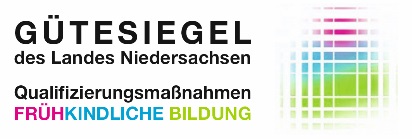 Hinweise für die Überwachungsprüfung Aktualisieren Sie für Ihre Überwachungsprüfung bitte die Prüfungsdokumentation. Bitte verwenden Sie immer die aktuell gültige Prüfdokumentation. Sie finden diese auf unserer Homepage.In der Überwachungsprüfung geht es um die aktuellen Ergebnisse und um die Empfehlungen und Korrekturhinweise aus der letzten Prüfung zu den nachfolgenden Qualitätsbereichen.Beachten Sie bitte, dass es zu einer zusätzlichen Anforderung von Unterlagen durch dieGutachterin kommen kann.Bitte beschreiben Sie, wie Sie mit den Empfehlungen umgegangen sind und fügen ggf. Nachweise bei. Stellen Sie dar und belegen Sie, wie Sie die Korrekturhinweise umgesetzt haben.Der folgenden Tabelle entnehmen Sie bitte die Pflichtnachweise. Die nachfolgende Checkliste soll Ihnen das Einreichen der Unterlagen für eine Überwachungsprüfung auch durch die Möglichkeit, Ihre Punkte als erfüllt zu kennzeichnen, erleichtern. Qualitäts-bereichEinzureichende UnterlagenErgänzend zu den nachfolgenden Anforderungen liegen alle Korrekturhinweise und Empfehlungen der letzten Prüfung  bearbeitet und dokumentiert vor.Ergänzend zu den nachfolgenden Anforderungen liegen alle Korrekturhinweise und Empfehlungen der letzten Prüfung  bearbeitet und dokumentiert vor.1.1Beschreibung und Nachweise sind nur nötig, wenn sich etwas geändert hat. Andernfalls reicht der Hinweis „keine Änderung zum Vorjahr“.1.2Aktuelles Organigramm.1.3Beschreibung und Nachweise sind nur nötig, wenn sich etwas geändert hat. Andernfalls reicht der Hinweis „keine Änderung zum Vorjahr“.1.4Aktuelle Liste der qm-relevanten Dokumente und Aufzeichnungen (z.B. Screenshot der Dateiübersicht, Inhaltsverzeichnis des Dokumentenmanagementsystems, Inhaltsverzeichnis des Organisationshandbuchs).1.5Aktuelle Informationen über die Angebote pro Kundengruppe (wie öffentliche Auftraggeber und/oder Teilnehmende) (bspw. Flyer, Programmhefte).1.6Aktuelle Ergebnisse aus dem/den beschriebenen Verfahren der Bedarfsermittlung, Schlussfolgerungen und abgeleitete Maßnahmen werden dargestellt (z.B. Protokolle, Veränderung der Angebote, Flyer, Homepage).1.7Aktuelle Ergebnisse aus dem/den beschriebenen Verfahren der Evaluation, Schlussfolgerungen und abgeleitete Maßnahmen werden dargestellt (Auswertung der Fragebögen, Protokolle o.ä.).Aktuelle Nachweise über die Rückmeldung an die Lehrenden (z.B. Gesprächsnotizen, Protokolle, Mails).1.8Aktuelle Nachweise über die Zusammenarbeit und die Einhaltung der Qualitätsstandards (z.B. Protokolle, Verträge, schriftliche Absprachen).1.9Aktuelle Nachweise der Überprüfung externer wie interner Räume (bspw. ausgefüllte Checklisten, Begehungsprotokolle).1.10Beschreibung und Nachweise sind nur nötig, wenn sich etwas geändert hat. Andernfalls reicht der Hinweis „keine Änderung zum Vorjahr“.1.11Aktuelle Nachweise für den kollegialen Austausch und die Vernetzung (z.B. Protokolle, Einladungen, Mails).1.12Aktuelle Nachweise der Fortbildungsplanung für das hauptberufliche Personal und die Teilnahme an besuchten Fortbildungen, Fachtagungen (Schulungsplan, Liste der geplanten und besuchten Fortbildungen, Teilnahmebestätigungen, Zertifikate o.ä.).2.1Aktuelle Übersicht über alle Qualifizierungsmaßnahmen im Bereich „Frühkindliche Bildung“.2.2Aktuelle Auflistung, welche Angebote welchen Bildungsbereichen des Orientierungsplans entsprechen und welche Curricula für das Angebot und ggf. für Prüfungen herangezogen werden (z.B. Tabelle, Liste)Einreichung der Curricula, die neben dem QHB, DJI oder IEB genutzt werden.2.3Kalkulationen für die aktuellen Angebote (entsprechend den Anforderungen).2.4Aktuelle Prüfergebnisse der Zugangsvoraussetzungen für Teilnehmende (Listen, Checklisten, Gesprächsprotokolle etc.).2.5Aktuelle Nachweise über die Anwesenheit der Teilnehmenden und deren Auswertung hinsichtlich der Grenzwerte sowie ggf. ergriffene Maßnahmen (Anwesenheitslisten, Auswertungen, Gesprächsprotokolle o.ä.).2.6Beschreibung und Nachweise sind nur nötig, wenn sich etwas geändert hat. Andernfalls reicht der Hinweis „keine Änderung zum Vorjahr“.2.7Beschreibung und Nachweise sind nur nötig, wenn sich etwas geändert hat. Andernfalls reicht der Hinweis „keine Änderung zum Vorjahr“.3.1Beschreibung und Nachweise sind nur nötig, wenn sich etwas geändert hat. Andernfalls reicht der Hinweis „keine Änderung zum Vorjahr“.3.2Aktuelle Nachweise, dass die Lehrenden entsprechend des Anforderungsprofils ausgewählt wurden (bspw. ausgefüllte Gesprächsleitfäden, Bewerbungsunterlagen, Lebensläufe, Zertifikate, Zeugnisse).Aktuelle Nachweise über die Dokumentation der Kompetenzen und Qualifikationen der Lehrenden (z.B. Datei, Foto des Lehrendenordners inkl. Inhaltsverzeichnis, Liste).3.3Aktuelle Nachweise über die Einarbeitung neuer Lehrender (ausgefüllter Einarbeitungsplan, Protokolle, Checklisten o.ä.).3.4Aktuelle Stellvertreterregelung und aktueller Fachreferentenpool (Liste, Ordner, Datei etc.).3.5Aktuelle Beschreibung, wie die Beratung der Lehrenden und die Reflexion des Kursgeschehens sichergestellt werden. Die Beschreibung muss durch mindestens ein Beispiel veranschaulicht und belegt werden.Zuletzt bearbeitet von: SoltendieckDok.-Nr.: FB-01Version: 05/18.12.2023Version: 05/18.12.2023Dokument1Freigabe durch:Soltendieck